Протокол № 3СобранияОбщественного совета 21 февраля    2012 годаг. Москва                                                                                                      21 февраля  .          Собрание состоялось в 11-00 в   зале коллегии Минприроды России.          Открыл  собрание  Председатель Общественного совета –  Якуцени  С.П.Вел собрание  Первый заместитель  Председателя –  Разумов И.В.ПРИСУТСТВОВАЛИ:Аккуратов О.С. – Ведущий научный сотрудник ФГУП ГНЦ «ВНИИгеосистем»;Антонович  Л. П. – Председатель Общероссийской общественной организации геологоразведчиков «Ветеран геологоразведчик»;Бисеркина С.В. – Старший экономист в экспертно-аналитической группе ФГУП «ИМГРЭ»;ГЕРАСИМОВ И.И. – Генеральный директор ООО «Бизнес-Партнер» г. Якутск;Горелов   А. Г. – Научный секретарь ФГУП ГНЦ «ВНИИгеосистем»; Золотая  Л. А.– Президент Евро-Азиатского геофизического общества; Зубарев  Б. М. – Генеральный директор ЗАО «Первая горнорудная компания»;Козлов  О. А. – Президент компании ООО "СибИнформГео"; Корякин И.Ф. – Исполнительный директор Ассоциации геологических организаций;Куренной В. В.– Заместитель директора ФГУП ВСЕГИНГЕО; РАЗУМОВ И. В. – Генеральный директор ООО НПО «Наногеология»Соловьев    Б. А..– Руководитель отделения ФГУП «ВНИГНИ»; Спиридонов И.Г.– Заместитель директора ФГУП «ИМГРЭ»; Степанков В. Г.– Президент ЗАО «ЮКЕЙ-Консалтинг»; Ульянов   В. С.– Главный геолог ФГУ «ГКЗ»; Фаррахов  Е.Г.– Первый Вице-президент Росгео; Ширяев Б. К.–Советник  МОРГЕО;Якуцени С.П.– Генеральный директор (ФГУП «Геолэкспертиза»).Попов А.А.-  Кандидат юридических наук  ФГУП "ВНИГНИ";Русских А.А.- Востокгеология советник; ПРИГЛАШЕННЫЕ: Авдеев А.Е. - заместитель министра экологии и природопользования Правительства Московской области Буровский А. М. Бабенко М. В.-Всемирный фонд Природы   Вдовина О. К. - Заведущий отдела ФГУП " ИМГРЭ" Гайнутдинов Р. И. -  Доктор политических наук профессор Институт Региональных Инновационных Систем Косьянов В. А.- Ученый секретарь Ученого совета  РГГРУ; Ефимов А. В.- Заместитель начальника Департаиента  Кочуров  Е. Ю.- главный геолог ОАО"Волгагеология" Крупинин Н. Я. -Ханты-Мансийский РО РАЕН Крупянская А. М.- Общественная Палата Лыжников О. Г.- Зам. нач. Управления экологической политики Департамент природопользования и охраны окружающей среды города Москвы Никандров А. Н.- Генеральный директор "ООО Мирамайн" геологический консалтинг и оценка ресурсов Носов К. Н.- Генеральный директор ОАО «Севкавгипроводхоз» Печенкин И. Г.- заместитель генерального директора по научной работе ФГУП «ВИМС» г. Москва Писарницкий А. Д.- Зам. Генерального директора  ОАО "Росгеология" Плужников С. В.- Общественная Палата Попов А.А.- исполнительный директор Сибирская   Геологическая Ассоциация  Попов И.Ю.- Генеральный директор ОАО  «Алроса-Якутия» Шегай В.Ю.- Новосибирский филиал Российской академии предпринимательства Шиманский В.В.- Доктор геолого-минералогических наук. Директор ФГУП "Геологоразведка" Юсипов А.А.- Советник Руководителя Роснедр Каменев. Е.А. МФТИ Смирнов С.В.-Сибинформгео Юсупов Р.Д.- Русская Буровая.ДОКЛАДЧИКИ: Антонов В. А.- Заместитель Генерального директора «Экостар» МЧС России ликвидация разливов Борисов И. В.- Генеральный директор ЗАО "БИОН" Брушлинский Н. Н.- Д.Т.Н. профессор Гетман А.В.- Советник главы  Администрация Ненецкого автономного округа Группа СИНТЕЗ Глуховенко Ю. М.- Д.Т.Н. профессор  ЗАО "БИОН" Дементьев В.А.- советник НПО Машиностроения (Роскосмос) Исаева Л. К.- Д.Т.Н. профессор академик Коробко В. Б.- Д.Т.Н. профессор Русских А.А.- советник  ОАО Востокгеология Степанов И. Д.- Руководитель отдела информационно-аналитического сопровождения экспертизы  ФГУП "Геолэкспертиза".ПРЕССА: Соколова А.Б.- Редактор  Argus Media Баскаев К.С.  журнал "Нефть России"   Яковлева-Устинова  Татьяна (Нефть и Капитал) Михайлов В. Я. (Государственное управление ресурсами)  Скиба В.И.  (Нефть и жизнь)  Колосова С.(Глобус)   Тимакову Н. Ю. (RusEnergy) Матвейчук С. Е. (журнал  недропользование 21 век) Маркова С. -(Разведка и охрана)  Никитин С. (Нефтегазовая Вертикаль).ПОВЕСТКА ДНЯТЕМА: «ПРОБЛЕМЫ ПРИ ОСВОЕНИИ НЕФТЯНЫХ РЕСУРСОВ. СОСТОЯНИЕ И ПУТИ РЕШЕНИЯ»Вступительное слово председателя Общественного совета.Доклад профессора Брушлинского Н.Н. «Статистика чрезвычайных ситуаций на объектах добычи углеводородного сырья».  Доклад профессора Исаевой Л.К. «Экологические последствия пожаров и аварий на нефте - и газопроводах».Доклад профессора Дементьева В.А. «Контроль за исполнением существенных условий лицензионных соглашений в нефтегазовой отрасли посредством космического мониторинга».Доклад члена Общественного совета Русских А.А. «Проблемы сжигания попутного нефтяного газа».Доклад Борисова И.В. «Проблемы утилизации отходов в нефтедобывающей и нефтеперерабатывающей промышленности».Выступление Степанова И.Д. «Современные методы восстановления продуктивности северных территорий».Доклад заместителя генерального директора «ЭКОСТАР» 
Антонова В.А.  «Опыт ликвидации нефтяных разливов».Обсуждение проекта предложений Общественного совета по вопросу решения экологических проблем возникающих при освоении углеводородных ресурсов.Общие вопросы.ЦЕЛЬ СОВЕЩАНИЯ – определение границ ущерба природной среде при освоении нефтяных ресурсов за пределами которых добыча и освоение нефти нарушает общественный интерес. На заседании приведена статистика чрезвычайных ситуаций в мире и в России анализ лучших практик восстановления экологии космический мониторинг как система эффективного экологического контроля. Обсуждались  проблемы нефтеразливов и освоения попутного нефтяного газа. Статистику чрезвычайных ситуаций на   объектах добычи углеводородного сырья  привел Н.Н. Брушлинский. Он напомнил что  оценить уровень риска означает определить вероятность возникновения угроз безопасности исследуемой системе и отдельным ее компонентам а также оценить возможный ущерб. Это можно сделать на основе соответствующих статистических данных об авариях и чрезвычайных ситуациях произошедших за длительный промежуток времени на объектах защиты определенного типа. Об экологических последствий пожаров и аварий на нефте  и газопроводах рассказала Л.К. Исаева. Для предотвращения разрушения  среды обитания и угроз экологической безопасности человека для сохранения или восстановления биологического разнообразия и ландшафтов в существующих масштабах по мнению докладчика необходимы эколого-экономическая оценка изменения качества окружающей среды в результате аварий и пожаров а также постоянный экологический мониторинг объектов добычи транспортировки переработки хранения нефти горючих газов и прилегающих территорий.  Также с докладом  посвященным вопросу сжигания попутного нефтяного газа выступил А.А. Русских. Он отметил  что эта проблема чрезвычайно актуальна для России которая до сих пор занимает одну из ведущих позиций в мире по объемам сжигания попутного газа.  А.А. Русских предложил собравшимся совместно с ведущими специалистами отечественной аэрокосмической отрасли  осуществить разработку и внедрение системы комплексного космомониторинга  имеющихся сегодня факельных установок. Таким образом должна появиться возможность в режиме близком к реальному времени четко контролировать число горящих факелов с позиционной привязкой к местности заключил докладчик.Полностью о заседании Общественного совета Роснедр можно  прочесть в газете «РОССИЙСКИЕ НЕДРА» № 4 от 7 марта 2012г. http://www.rosnedra.com/data/Files/File/2134.pdfВЫСТУПИЛИ  в прениях:Члены Общественного совета: Антонович Л.П. Козлов О.А. Мазур В.Б. Степанков В.Г. Разумов И.В. Якуцени С.П. Куренной В.В. Ульянов В.С. Фаррахов  Е.Г. РЕШИЛИ: Результатом работы совещания должен стать проект по рациональному недропользованию в том числе организация системного контроля за исполнением существенных условий лицензионных соглашений компаниями – недропользователями.Членам Общественного совета: на следующее заседание Общественного совета подготовить предложения по подготовке геологических кадров Российской Федерации и в международном сотрудничестве в области  геологических учебных программ и практик.В рамках обсуждения направить замечания и предложения  секретарю Бисеркиной С.В. (почта  biserkina@rosnedra.com) до 18.03.12года.Секретарю Общественного совета:Направить в Общественную палату Российской Федерации информацию о проведении Общественного совета при Федеральном агентстве по недропользованию до 20.03.12года;Направить Протокол  организационного собрания Общественного совета  01 марта 2012 года всем участникам Собрания и разместить на сайте Роснедр до 01.03.12года;Провести  следующее собрание Общественного совета до  апреля  2012 года.Председатель Общественного совета                                                    Якуцени  С.П.Секретарь  Общественного совета                                                         Бисеркина С.В.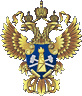 ОБЩЕСТВЕННЫЙ СОВЕТ ФЕДЕРАЛЬНОГО  АГЕНТСТВАПО НЕДРОПОЛЬЗОВАНИЮ